Jessica D. Hanson, PhD - Sanford ResearchDr. Jessica Hanson, is an Associate Scientist at the Center for Health Outcomes and Prevention Research, Sanford Research, in Sioux Falls, SD. Dr. Hanson is currently the Principal Investigator on NIH-funded research studies that use community-based participatory research with American Indian tribes to develop, implement, and evaluate alcohol-exposed pregnancy (AEP) interventions. For the past 10 years, Dr. Hanson has directed and evaluated multiple projects within American Indian communities focused on maternal-child health and has published both qualitative and quantitative data related to women’s health and wellness, including prevention of alcohol-exposed pregnancies and fetal alcohol syndrome. In addition to qualitative data analysis and establishment of interrater reliability, Dr. Hanson has experience in establishing the validity of survey measurements for underserved and high-risk populations.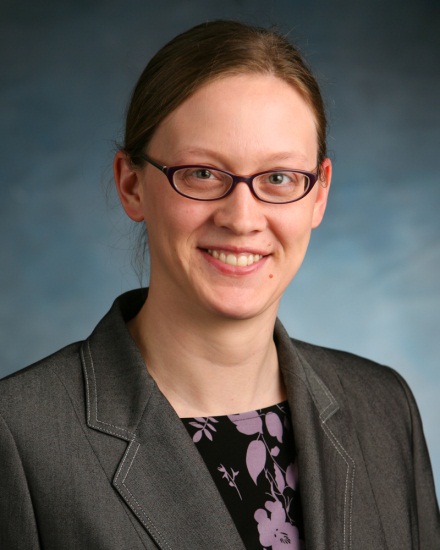 